ActivityRon Ritchhart relates Visible Thinking and Learning to learning to dance. Why does he say this?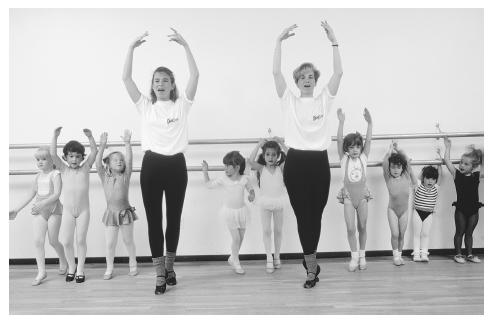 How do teachers empower students to be life long learners?Name a question that can facilitate and clarify a           learners own thinking?. 